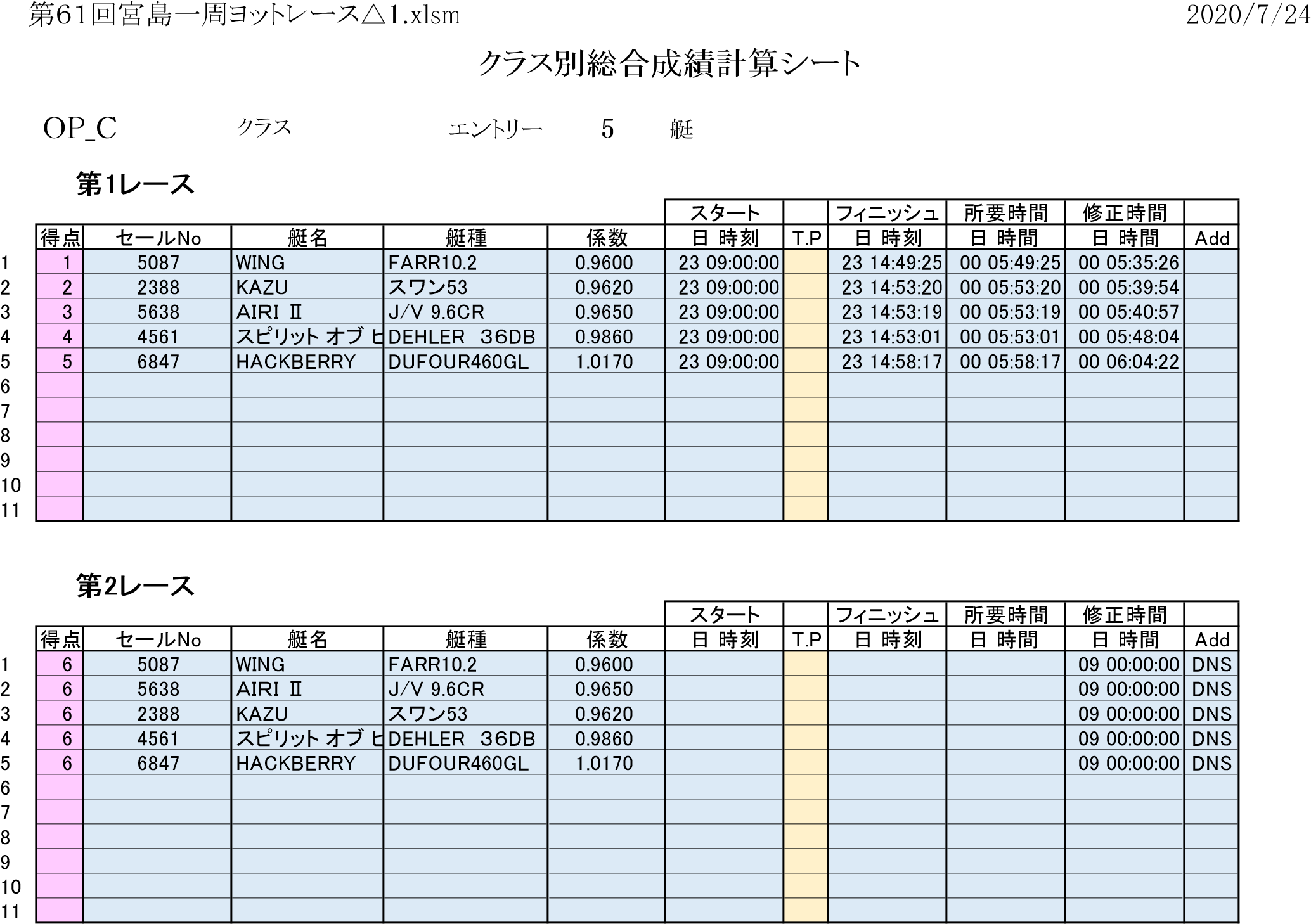 [備考] *1. 規則A8.1または規則A8.2により順位決定。 順位セールNo艇名艇種係数Ｒ１Ｒ２Ｒ３Ｒ４合計備考15087WINGFARR10.20.96001600722388KAZUスワン530.96202600835638ＡＩＲＩ ⅡJ/V 9.6CR0.96503600944561スピリット オブ ヒDEHLER　３６DB0.986046001056847HACKBERRYDUFOUR460GL1.017056001167891011